CRANE OPERATION (UNIT #411,416)PURPOSE:City of Nanaimo Units #411 and #416 are equipped with AutocraneTM Mobile Cranes.  These cranes are an effective means of lifting a variety of objects in or around specific job sites.  The crane on Unit #411 is used primarily for removing and replacing submersible pumps from our sewer pump stations.HAZARDS:PPE:**Note:   Make sure that operating manual has been thoroughly read by all crane operation personnel and supervisors Pre-Setup:Set-up safe work zoneUse traffic control when requiredPark truck to allow safe and easy operation of craneInstall wheel chocks on rear wheelsSetup:With vehicle in park and emergency brake applied, engage P.T.OLower stabilizers to steady and level truck (use stabilizer pads when required.)Be sure swing area around crane is clear of obstructionsProcedure:Remove transmitter from cab or storage area and power transmitter onOpen passenger side rear compartment and engage hydraulic lever for crane and stabilizer controls.Detach hook from deadman, crane is now ready for operation.Always boom up before rotating so the boom will clear boom supportBe sure to maintain clearance between boom crane and hoist hook when extending boom.Commence lifting operations**Operate crane within specified load limits while watching for and maintaining required clearances for overhead hazards.Submersible Pump Removal:Refer to steps 1.0 through 3.0 for crane set-up and procedure Open appropriate pump well lid and do confined space air quality testOpen kiosk and turn off  pump controlDe-energize pump isolation switch and lock-out with approved lock-out deviceOperate crane in accordance with crane operation guide to remove, repair and replace pump Remove lock-out device and re-energize pump isolation switchReturn pump control to automatic positionClose and lock pump wellPost Set Up:Return Crane and hook to travel position Return outriggers to travel positionDisengage P.T.O Tear down safe work zoneSummary:Keep vehicle in as level position as possible while loading or unloadingAlways set vehicle emergency brake before beginning crane operationsAlways use outriggers during crane operationsKeep objects and personnel clear of crane path during operationKeep load as close to ground as possibleCrane and hook inspections should be done on a regular basis and recorded in inspection logNever exceed load capacities and always refer to rigging guide for awkward lifts.Department:Public WorksSafework Procedure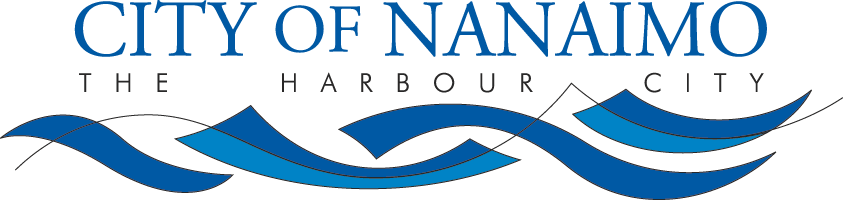 Subject:Crane Operation (Unit #411,416)Crane Operation (Unit #411,416)Working around overhead hazardsWorking near energized equipmentWorking around traffic and mobile equipment.  Working around biohazardsWorking in a confined spaceHardhatEye protectionHearing protection (when required)GlovesSafety boots High -visibility vest or coverallsDate written:  2010-Mar-30Revision DateWritten by: Riley St. LukeManager’s Approval:   John Elliot